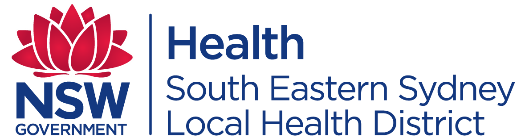 Quick Reference Guide – ISLHD Internet 
Content Management System Quick Reference Guide – ISLHD Internet 
Content Management System Create or Edit ProfileUser can create content using Profile content type.Create or Edit ProfileUser can create content using Profile content type.ActionDescriptionPre-requisitesUser account on the server with appropriate permissionsNotes and PrecautionsWe recommend you use either Chrome or IE11 for editing in DrupalNaming Convention and other important things to consider Staff profiles are entered prior the assigning a specialist to Service or Clinic. Make sure you have all the information about a person or a team ready.Create ProfileNavigate to the content list page, use Profile content type filter to check if the page exists 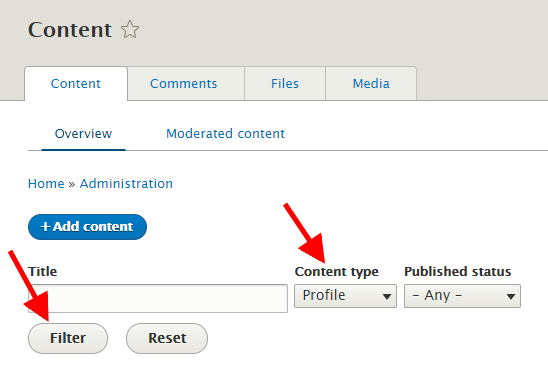 Click Add Content button or select add content from the drop down menu. Select Profile 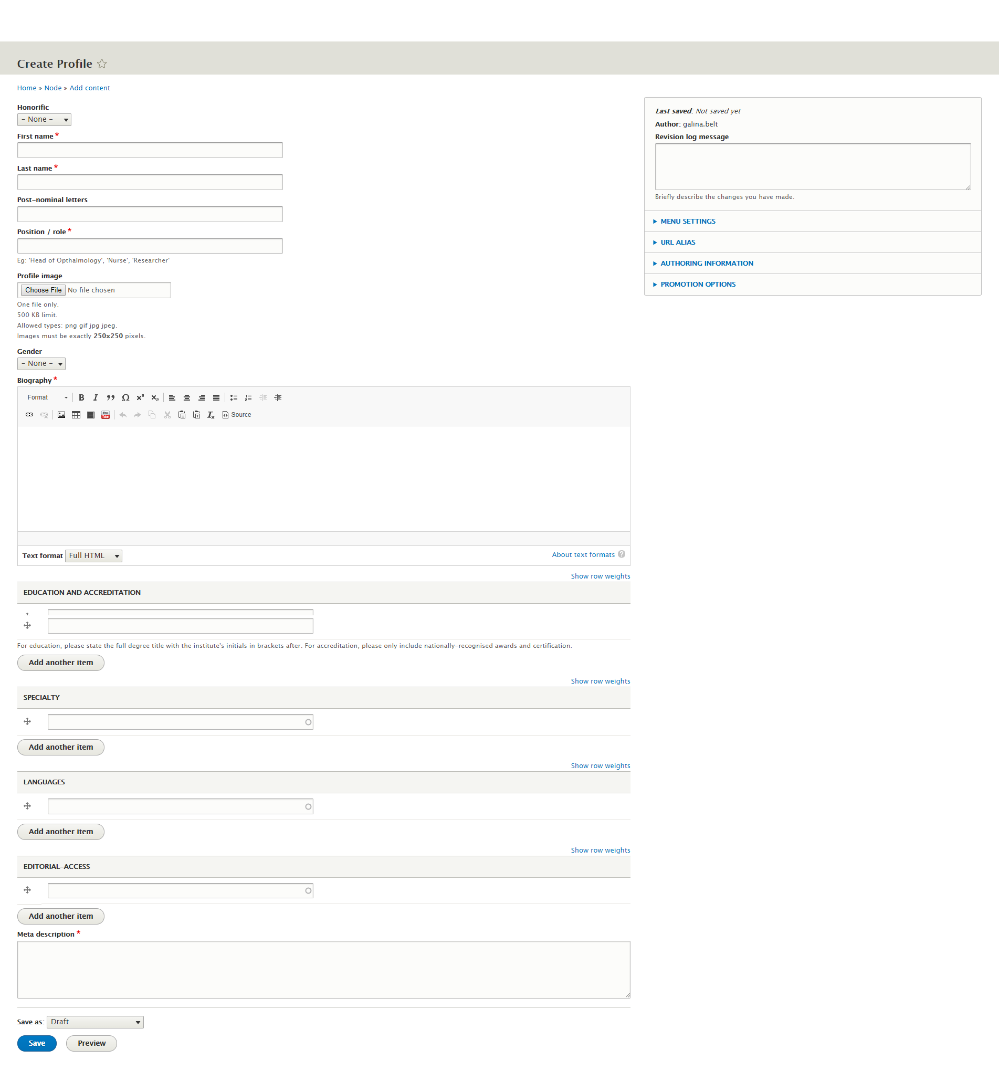 Main sections and mandatory fieldsHonorific – select an appropriate or leave none for teamsFirst name – make sure the correct spellingLast name –  make sure the correct spelling Team name ?Post-nominal letters: MB BCh, FRCPI, FRACP, PhDPosition / role: enter the official name  Eg: 'Head of Opthalmology', 'Nurse', 'Researcher'Profile image: please make sure the consent is given and appropriate process followed. Note: please rename the image to make sure the file name for it  is FirstName-LastName.jpg or FirstName-LastName.pngGender:Biography: enter and use the standard editor butons to format EDUCATION AND ACCREDITATION: For education, please enter the full degree title with the institute's initials in brackets after. For accreditation, please only include nationally-recognised awards and certification. You can enter as many as you like – press Add another item button to add more. Drug plus sign next to the item to reorder.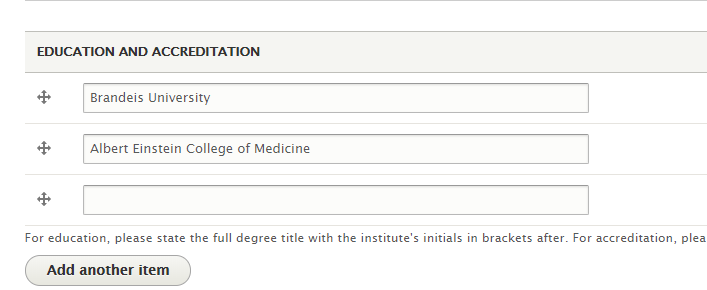 SPECIALTY: Please start typing and select the needed speciality. You can also enter one, making sure only include nationally-recognised specialities. You can add as many as you want.LANGUAGES:  Please start typing and select the needed. You can add as many as you want from the list of available languages. Contact web team if you tried to add and the language is not there (in this case you would not be able to save a profile and the item will be red, see the below scrennshot)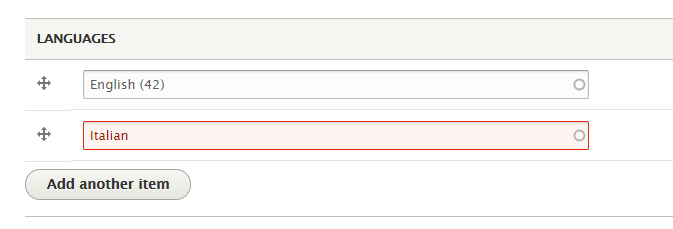 Revisions logs - Briefly describe the changes you have made.Menu settings: Not applicable for this content typeSaving the page, workflow Scroll to the bottom of the page and press Save button.Make sure you save a draft first.Edit an existing profile in DrupalIf you have successfully logged in, you should see a edit tab at the top or little icon on right hand corner of the page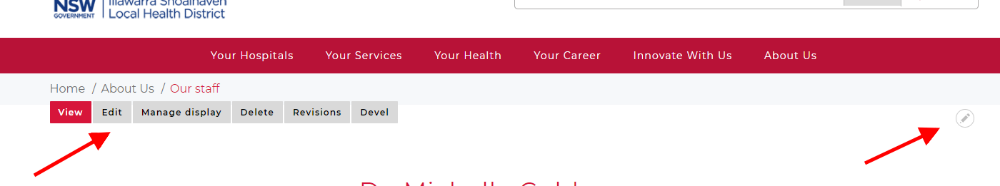 Alternatevily navigate to the content list page, search for the profile.Click edit option on the right  Need help?If your application is not working properly, you can submit an Incident Report through State Wide Service Desk at 1300 28 55 33 and specify it as ISLHD Internet  issue To learn more how to use the tool, contact <Web Team > Document informationDocument informationOwnerFirst publishedCurrent versionVersion change log